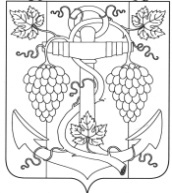 СОВЕТ ЗАПОРОЖСКОГО СЕЛЬСКОГО ПОСЕЛЕНИЯ ТЕМРЮКСКОГО РАЙОНАРЕШЕНИЕ  № 94XXV сессия                                                                                             IV  созыва29 января   2021 года		          	                                         ст-ца ЗапорожскаяОб утверждении Порядка выявления мнения граждан по вопросу о поддержке инициативного проекта путем опроса граждан, сбора их подписей в Запорожском сельском поселении Темрюкского районаВ соответствии с Федеральным законом от 20 июля 2020 года                       № 236-ФЗ «О внесении изменений в Федеральный закон «Об общих принципах организации местного самоуправления в Российской Федерации», Совет Запорожского сельского поселения Темрюкского района  РЕШИЛ:1. Утвердить Порядок выявления мнения граждан по вопросу о поддержке инициативного проекта путем опроса граждан, сбора их подписей в Запорожском сельском поселении Темрюкского района согласно приложению.2. Общему отделу (Рыбина) официально опубликовать настоящее решение в официальном периодическом печатном издании газете Темрюкского района «Тамань» и официально опубликовать (разместить) на официальном сайте муниципального образования Темрюкский район, на официальном сайте Запорожского сельского поселения Темрюкского района в информационно-телекоммуникационной сети «Интернет».3. Контроль за выполнением настоящего решения возложить на начальника финансового отдела администрации Запорожского сельского поселения Темрюкского района С.Н.Кихаеву и постоянную комиссию Совета Запорожского сельского поселения Темрюкского района по вопросам экономики, бюджета, финансов, налогов и распоряжению муниципальной собственностью (Криворучко).4. Решение «Об утверждении Порядка выявления мнения граждан по вопросу о поддержке инициативного проекта путем опроса граждан, сбора их подписей в Запорожском сельском поселении Темрюкского района» вступает в силу после его официального опубликования (обнародования), но не ранее 01 января 2021 года.Порядок выявления мнения граждан по вопросу о поддержке инициативного проекта путем опроса граждан, сбора их подписей в Запорожском сельском поселении Темрюкского района1. Выявление мнения граждан по вопросу о поддержке инициативного проекта может проводиться путем опроса граждан или сбора их подписей.2. Выявление мнения граждан по вопросу о поддержке инициативного проекта путем опроса граждан осуществляется в соответствии с Положением о порядке назначения и проведения опроса граждан в Запорожском сельском поселении Темрюкского района, утвержденным решением Совета Запорожского сельского поселения Темрюкского района.3. Сбор подписей граждан по вопросу о поддержке инициативного проекта осуществляется инициаторами проекта в форме подписного листа согласно приложению 1 к настоящему Порядку. К подписному листу прилагается согласие на обработку персональных данных граждан, подписавших подписной лист, согласно приложению 2 к настоящему Порядку.4. Данные о гражданине в подписной лист вносятся собственноручно только рукописным способом, при этом использование карандашей не допускается.5. Каждый подписной лист с подписями граждан должен быть заверен инициаторами проекта. В случае если инициатором проекта выступает инициативная группа, подписной лист заверяется любым из членов инициативной группы.6. В подписные листы вносятся подписи не менее 10% граждан, проживающих на территории, части территории Запорожского сельского поселения Темрюкского района, на которой может реализовываться инициативный проект, определяемой постановлением администрации Запорожского сельского поселения Темрюкского района.7. После окончания сбора подписей инициатором проекта подсчитывается количество подписей и составляется протокол об итогах сбора подписей граждан в поддержку инициативного проекта по форме согласно приложению 3 к настоящему Порядку (далее - протокол). Протокол подписывается инициатором проекта. В случае если инициатором проекта является инициативная группа граждан, протокол подписывается всеми членами инициативной группы граждан.8. Протокол и подписные листы направляются вместе с инициативным проектом в уполномоченный орган администрации Запорожского сельского поселения Темрюкского района, ответственный за организацию работы по рассмотрению инициативных проектов, в соответствии с порядком выдвижения, внесения, обсуждения, рассмотрения инициативных проектов, а также проведения их конкурсного отбора в администрации Запорожского сельского поселения Темрюкского района, утвержденным решением Совета Запорожского сельского поселения Темрюкского района.Глава Запорожского сельского поселенияТемрюкского района                                                                       Н.Г.Колодина Подписной листМы, нижеподписавшиеся жители Запорожского сельского поселения Темрюкского района, поддерживаем инициативный проект _______________________________________________________________(наименование инициативного проекта)Подписи заверяю __________________________________________________________________ (Ф.И.О., дата рождения, данные паспорта (или заменяющего его документа), адрес места жительства лица, осуществляющего сбор подписей)«___» __________ 20___ г. ______________                                                                                    (подпись)Глава Запорожского сельского поселенияТемрюкского района                                                                       Н.Г.КолодинаПротоколоб итогах сбора подписей граждан в поддержку инициативного проекта __________________________________________________________________.(наименование инициативного проекта)Территория, на которой осуществлялся сбор подписей, утвержденная решением Совета Запорожского сельского поселения Темрюкского района об определении части территории Запорожского сельского поселения Темрюкского района, на которой может реализовываться инициативный проект-_________________________________________________________________.Общее количество жителей, проживающих на указанной территории -__________________________________________________________________.Количество подписей, которое необходимо для учета мнения по вопросу поддержки инициативного проекта-____________________________.Количество подписных листов-__________________________________Количество подписей в подписных листах в поддержку инициативного проекта-__________________________________________________________.Инициатор проекта ____________________________________________                                                                                 (подпись) (расшифровка подписи)Глава Запорожского сельского поселенияТемрюкского района                                                                       Н.Г.Колодина Глава  Запорожского сельского поселения Темрюкского района		______________Н.Г. Колодина«29»  января  2021  годаПредседатель Совета Запорожского сельского поселения Темрюкского района				                                                 ________________И.А.Абрамян«29»  января  2021  годаПРИЛОЖЕНИЕУТВЕРЖДЕНрешением XXV сессии Совета Запорожскогосельского поселения Темрюкского района созыва от 29.01.2021 г. № 94ПРИЛОЖЕНИЕ №1к Порядку выявления мнения граждан по вопросу о поддержке инициативного проекта опроса граждан, сбора их подписейN п/пФамилия,имя, отчествоДатарожденияАдресместа жительстваДанные паспорта (или заменяющего его документа)Подписьи дата подписания листаПРИЛОЖЕНИЕ №2к Порядку выявления мненияграждан по вопросу о поддержке инициативного проекта опроса граждан, сбора их подписей